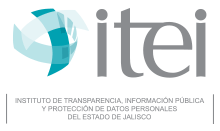 FORMATO DE PRESENTACIÓN DE DENUNCIAS POR TRASGRESIÓN A PRINCIPIOS, VALORES Y REGLAS DE INTEGRIDAD ANTE EL COMITÉ DE ÉTICA, CONDUCTAFecha: __________________________________Datos de la persona que presenta la denuncia (opcional)Datos de una persona que haya sido testigo de los hechos (en caso de que la denuncia sea anónima, este apartado es obligatorio)Datos de la persona servidora pública contra quien se presenta la denunciaDeclaración de hechosNarración de los hechos (si requiere mayor espacio anexe las hojas que sean necesarias)EvidenciasEn caso de contar con evidencias que apoyen los hechos narrados en la denuncia anexarlas. Estas pueden ser: declaración de testigos, documentos, correos electrónicos, fotografías, grabación de conversaciones, videos, etc. Medios de prueba:*Todos los datos proporcionados en este documento serán estrictamente confidenciales. ______________________________________________________Firma NombreDomicilioTeléfonoCorreo ElectrónicoNombre completoTeléfonoCorreo ElectrónicoTrabaja en el Instituto de Transparencia Información Pública y Protección de Datos Personales del Estado de Jalisco.                   Sí                                                      No Área de adscripciónCargoNombreÁrea de adscripciónCargoFecha en la que ocurrieron los hechosFrecuencia de los hechos (si fue una o varias veces)